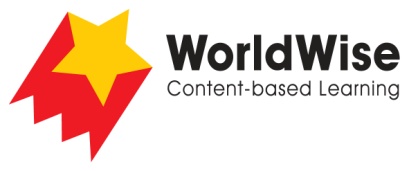 Grade 3 – Investigations							Amazing Animal SurvivorsPart 5 – Present and share

Look over all of the information that you have gathered in your investigation. What are the most important ideas about your topic? 
Make a chart showing the most important ideas.

Once completed make sure you save this fileHow they use their ...Animal 1Animal 2Animal 3EyesEarsSmellLegs and clawsMouthBody covering and camouflageOther senses